Центр «Страна оригами»Цель: развитие у детей любознательности, творческой активности и самостоятельности.В центре размещен материал:Пособие «Волшебный квадрат»;Бумага (квадраты разного размера, ножницы, клей, бумага для дополнительных деталей);Схемы, пооперационные карты;Литература по оригами;Поделки, выполненные в стиле оригами.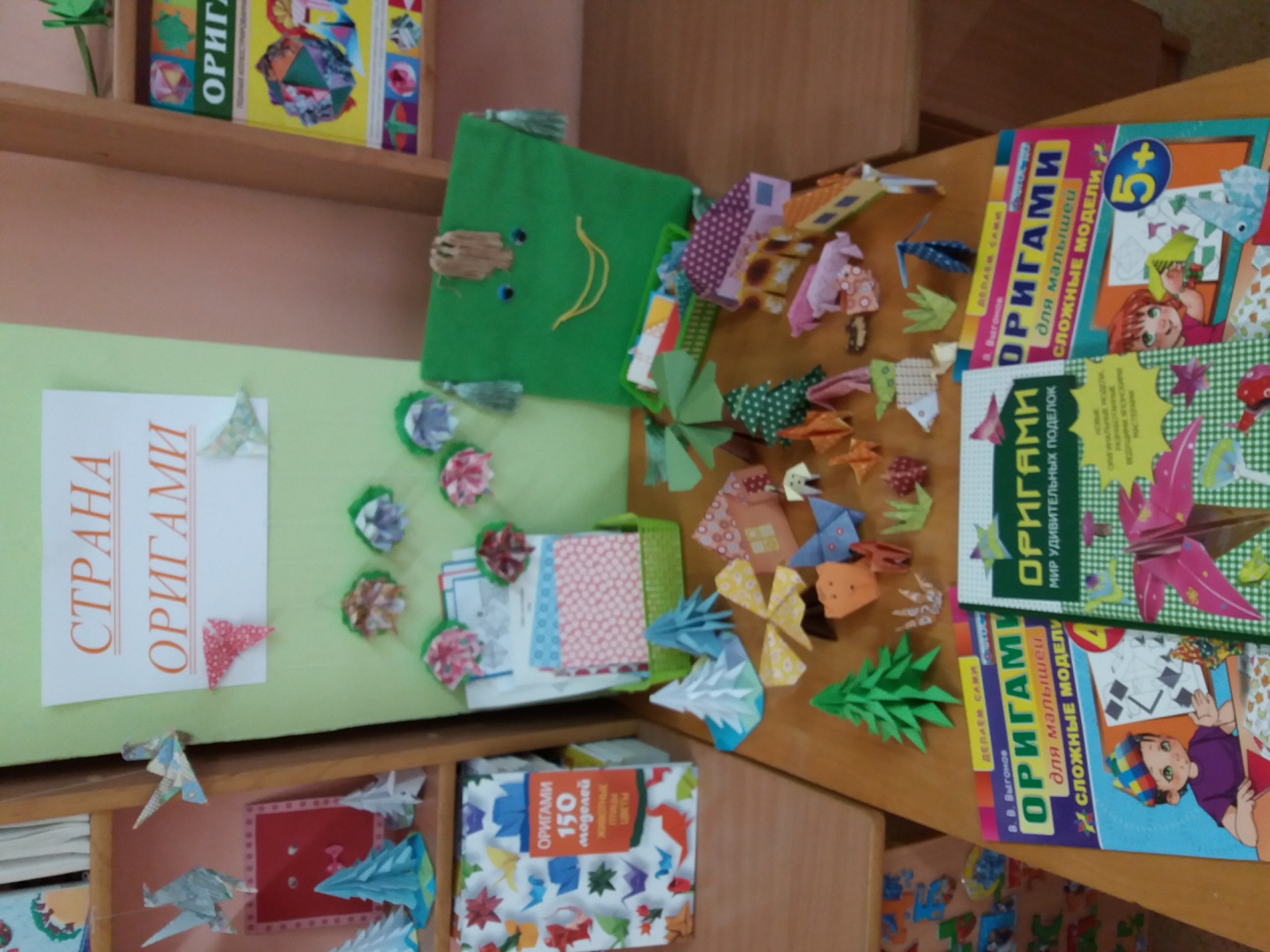 